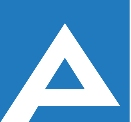 Agenţia Naţională pentru Ocuparea Forţei de MuncăLista candidaţilor admişi la concursul pentru ocuparea funcţiilor publice vacante:Șef direcție în cadrul Direcției ocuparea forței de muncă, Nisporeni ! Depunerea dosarelor de concurs pentru ocuparea funcțiilor vacante de specialist principal în cadrul direcției ocuparea forței de muncă Nisporeni (3 unități), se prelungește pînă la data de                   13 august 2019.Nr. d/oNume, PrenumeComentarii1.Bîzgan VadimPrelungire concurs